Vermont Early Multi-tiered System of Supports 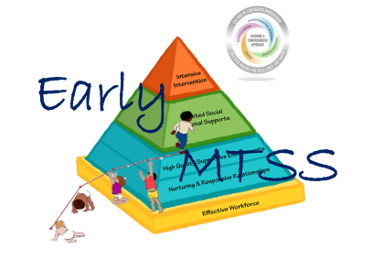 Action Planning Tool   Early MTSS Leadership Teams should refer to the completed Early MTSS System Inventory results in order to complete the Early MTSS Action Planning Tool.Early MTSS Component/Priority Area:      Desired outcome/s for this priority:      What personnel competencies will be needed to support implementing the practices/strategies to achieve these outcomes?Training needs:      Coaching supports:      Method/s for assessing staff performance:      Describe current status:      What system supports are needed to support implementing the practices/strategies to achieve these outcomes?Data systems needed:      Support structures to ensure improvement:      Method/s for assessing system performance:      Describe current status:      What leadership capacities will be needed to support implementing the practices/strategies to achieve these outcomes?Data systems needed:      Support structures to ensure improvement:      Method/s for assessing system performance:      Describe current status:      Based on the Previous InformationMonitoring and Evaluating Our ProgressLeadership Team Review #1Date:      		Check one and describe progress made.Personnel Competencies      System Supports      Leadership Capacities      Describe necessary revisions:      Necessary Action Steps:      Leadership Team Review #2 Date:      		Check one and describe progress made.Personnel Competencies       System Supports      Leadership Capacities      Describe necessary revisions:      Necessary Action Steps:      Implementation DriversWhat do we want to accomplish?How will we know we have accomplished it?What resources do we need?Who is responsible?What are they responsible for?State date when we want this accomplishedCompleted date when we want this accomplishedPersonnel CompetenciesSystem SupportsLeadership Capacities